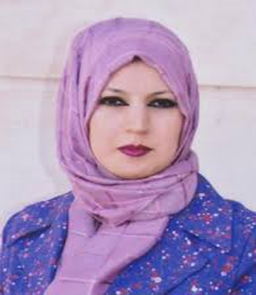 
Name: Ibtihal  Jasim Rashid	Date of birth: 9/1/1983Marital status: marriedNumber of children: noneReligion: MuslimSpecialization: AdvertisingOccupation: administrative teacherAcademic degree: Assistant teacherSpecialization: JournalismWork address: College of Physical Education and Sports Science for Girls - University of BaghdadMobile phone: 07709288208.E-mail: bar.alaman @yahoo.com.First: academic qualificationsSecond: career progressionThird: Certificates and local courses obtainedFourth: Obtained international certificatesFifth: Attending activities outside the collegeSixth: Books of thanks and appreciation and testimonials of postsSeventh: Expertise and external committeesEighth: Published ResearchDateCollegeUniversityDegree science2004Mass CommunicationBaghdadBachelor’s2009JournalismBaghdadM.Sc.No.CareerWorkplaceFrom -To1Head of the Media and Public Relations UnitCollege of Physical Education and Sports Sciences for Girls, University of Baghdadfrom 2017 until now2Rapporteur of the Individual Games BranchCollege of Physical Education and Sports Sciences for Girls, University of BaghdadFrom2021 until nowNo.Name of Awards and CertificatesDonor1Certificate of Computing Proficiency Exam from the Electronic Computing Center and the InternetCollege of Languages / University of Baghdad2Certificate of the English Proficiency ExamCollege of Arts / Al-Mustansiriya University3Certificate of Teaching Methods CourseCollege of Education / Al-Mustansiriya University4Journalist training certificateAl-Sabah newspaper5Certificate of participation in the (MBTI) courseResearch and Studies Center (MBDA) - Iraqi University6Certificate of participation in the course (Effective Communication Skills)Research and Studies Center (Mbda) - Iraqi University7Certificate of participation in the course (Psychological Warfare and How to Deal with Rumor)the Continuing Education Center - Iraqi University8Certificate of participation in the course (Leadership Styles according to the DISC Scale)Research and Studies Center (Mbda) - Iraqi University9Certificate of participation in a course (time management and investment)Research and Studies Center (Mbda) - Iraqi University10Certificate of participation in the (administrative leadership) courseIraqi Center for the Development of Youth Capabilities11Certificate of participation in the course (the art of persuasion using the language of suggestion)the Research and Studies Center (Mbda) - Iraqi University12Certificate of participation in the personal strategic planning coursethe Iraqi Center for Youth Capacity Development13Certificate of participation in the course (Emotional Intelligence Skills)Research and Studies Center (Mbda) - Iraqi University14Certificate of participation in a successful manager’s personal skills coursethe Iraqi Center for Youth Capacity Development15Certificate of participation in a language validity courseContinuing Education Unit, College of Arts - University of Baghdad16Certificate of participation in the human resources management coursethe Iraqi Center for Youth Capacity Development17Participation in the Breast Cancer Prevention CourseAl-Ula Organization in cooperation with the College of Physical Education for Girls, University of Baghdad18Certificate of participation in a course in the art of writing news and reportsCollege of Information, University of BaghdadNo.Name of Awards and CertificatesDonor1course of restorative justice in IraqInternational Medical Corps2Cross for the fourth training course in the field of developing local capacities in international humanitarian lawInternational Committee of the Red3personal skills for conflict and dispute resolutionthe International Training and Development Group4the preparation and organization of conferencesthe International Training and Development Group5the basics of peaceful coexistencethe International Training and Development Group6skills that appear in the mediathe International Group for Training and Development7team managementthe International Group for Training and Development8the educational course to defend the rights of refugeesAmnesty International, the Academy of Human RightsNo.Activity titleDate1Attending and participating in the National Conference of Civil Society Leaders and Activists in Iraq in the national decision-making process2/5/20152- Participation and attendance in the tagged scientific symposium entitled (Food Security in Iraq) of the College of Education for Girls - Department of Geography - University of Baghdad11/1/20173Attending the Women’s Intellectual Symposium held by the General Secretariat of the Kadhimiya Holy Shrine / Department of Intellectual Affairs and Media under the slogan (From Mu’in Al-Hawra we sip thought and giving)​​5/2/20174Attending and participating in the scientific symposium tagged (the Federal Supreme Court and its role in building the rule of law) held at Al-Amal University College22/3/20175Attending an introductory seminar on the I want platform at Al-Mustansiriya University11/4/20176Attending the introductory symposium for the I want platform at the University of Samarra04/31/20177Attending and participating in the 14th World Cultural Spring of Martyrdom Conference for the period in Karbalafrom 21 to 22/4/20188Participation in the first courses of the Center for Continuing Education at the University of Baghdad entitled (Media and Mass Communication) and the second entitled (Journalism, News Editing and Investigative Journalism)29/4/20189- Participation in the art of writing news and report course held at the College of Information - University of Baghdad for the periodfrom 17 to 21/12/201710Attending and participating in the competition for the best heritage article held at the Karbala Heritage Center of the Department of Intellectual Affairs of the al-Abbas's (p) shrine7/4/201811Participation in the periodic meeting of the officials of the media units of the university formations5/12/201812Participation in the 37th Scientific Conference entitled (Women: Renewable Energies for the Advancement of Society) held by Al-Araqah Foundation for Culture and Development13/4/201913Participation and attendance in the cultural recipient of the members of the I want platform at the Iraqi University25/4/201914Participation in the field visit for first-year students in the college29/4/201915Participation in the news editing course held at the Continuing Education Center at the University of Baghdad for the period14-15/5/201916Participation in the introductory symposium on the activities of the fourth international scientific forum of the I want platform for Arab researchers held in Malaysia, which was held by Al-Mustansiriya University25/2/2019No.DonorDate1A letter of thanks from the Dialogue of Thought magazine issued by the Iraqi Institute for Thought Dialogue10/27/20142Certificate of Merit from Babylon University10/20/20163A letter of thanks and appreciation from the Dean of the College of Physical Education and Sports Sciences for Girls, University of Baghdad3/7/20174A letter of thanks from the assistant president of the university for scientific affairs, Dr. Osama Fadel Abdel Latif04/26/20175A letter of thanks and appreciation from the Ministry of Youth and Sports, Baghdad Youth and Sports Directorate, Al-Rusafa,4/5/20176- A letter of thanks and appreciation from the Dean of the College of Physical Education and Sports Sciences for Girls, University of Baghdad16/5/20177- A letter of thanks and appreciation from the Directorate of Youth and Sports of Baghdad, Al-Rusafa - Baghdad Governorate24/5/20178A book appreciating the efforts of the Media Unit on the occasion of our obtaining the first place in the media by the President of the University of Baghdad20/3/20179Certificate of participation in the introductory symposium of the I want platform for researchers in the Arabic language, which was held at Al-Mustansiriya University11/4/201710- A book appreciating the efforts of the media unit on the occasion of our obtaining the second place in the media by the president of the University of Baghdad21/5/201711- A certificate of thanks and appreciation from the director of the university satellite channel, Dr. Nada Al-Abedy16/8/201712Certificate of participation in the third scientific conference for postgraduate students from the Dean of the College of Physical Education and Sports Science for Girls, University of Baghdad3/5/201813Certificate of Participation in the 14th International Spring of Martyrdom Festival22/4/201814Certificate of participation from Karbala Heritage Center15Certificate of participation from the College of Physical Education for Girls, University of Baghdad, in the Strategic Planning Course in the Future Administration4/4/201816A letter of thanks and appreciation from the Dean of the College4/11/201817A letter of thanks and appreciation from the Dean of the College19/3/201918A letter of thanks and appreciation from the Dean of the College3/28/201919Certificate of High Appreciation from the President of the Peace Land Organization for Human Rights in Iraq20Certificate of participation from the International Federation of Muslim Women in Iraq and the International Council for Proximity between Islamic Sects1/3/201921Certificate of participation to supervise school students and volunteer teams of the Al-Araqah Foundation for Culture and Development in cooperation with the Ministry of Education, at the Shaimaa Intermediate Hall for Girls8/4/201922Certificate of participation in supervising the volunteer campaign for students of the College of Arts, Iraqi University and the volunteer teams of the Al-Araqah Foundation for Culture and Development to plant seedlings of roses in the college gardens7/4/201923Thanks and appreciation from the Dean of the College on 29/12/201924Thanks and appreciation from the Dean of the College10/17/202125Thanks and appreciation from the Dean of the College11/11/2021No.details1 Experience in editing news, according to my major in studying a master's in journalistic arts2Experience in online messaging.3News Delegate for Al-Sabah newspaper4I taught theoretical and practical photojournalism and journalism history at Al-Amal College, Al-Ahliyya University / Baghdad for two years.5 Media advisor for Al-Qabas newspaper.6Head of the Media and Informatics Unit of the College of Physical Education and Sports Science for Girls, University of Baghdad.7Member of the committee for developing scientific departments and curricula between private and government colleges.8 A member of the Arabic-speaking I want platform for Arab researchers, based in Malaysia, and holder of the Medal of an Initiator, Creative and Activist Researcher.9Member of Amnesty International.10Member of the Arab Researcher Portal.11Prepared television programs for the first satellite channel of the university, entitled (T Education) and the second entitled (Without Compliment), in addition to preparing a program to win with the university.12Producer of a television program on Ramadan competitions for Al-Imam Al-Hussein TV, peace be upon him.13Coordination and cooperation with the Ministry of Interior, Youth and Sports to hold awareness seminars for college students.14Member of the Media Committee for Quality Activities of the Directorate of Youth and Sports in Baghdad, Al-Rusafa, on 12/26/201715Member, activist, and head of the media committee in the Peace Land Organization for Human Rights in Iraq, according to ID number 856No.Search Nameplace of publicationyear1Unemployment in IraqJournal of Social Studies,Issue 25 fo, House of Wisdom / Baghdad20112Manifestations of violence against womenJournal of Elites and Academic Competencies, Baghdad, Issue (1)20143The Civil Society in IraqJournal of Thought and Dialogue, Baghdad, No. 3120154The art of producing the press title on the front page of the Iraqi Al-Sabah newspaperjoint research, Journal of the College of Education for Girls, University of Baghdad, Volume 24, Issue (3)20135The role of the media in combating corruption in Iraq as a model, joint researchJournal of Babel Center for Human Studies 2016 Volume (6) Issue (4) A special edition of the National Conference for Science and Literature20166Publication of a book entitled (Pressive Arts and Civil Society)Dar Ghaida Publishing and Distribution - Jordan20167Publication of a joint book entitled (Early Marriage in Iraq)in Noor International Publishing House, which holds the international standard number (6-34359-2-620-978)20178Publication of a joint book entitled (Press release in children's journalism, Al-Mizmar magazine as a model)in Noor International Publishing House, which holds the international standard number (8-34508-2-620-978)9Two articles were published in the competition for the best heritage article and the second (Al-Zainabiya Hill) in Aprilin the Karbala Heritage Center, the first entitled (Al-Ukhaidir Fort)201810An article entitled (The Science of Yoga)the Scientific Articles magazine, issue eighteen201811An article entitled (Sports Media)the Journal of the Scientific Article issued by the International Federation of Sports Sciences and the Association of Arab Academics for Physical Education and Sports Sciences - Issue 16 in August201812An article entitled (Sports Injuries)the Journal of Scientific Article, Issue Twenty-One, in January201913A research entitled (The rights of the wife and its application in Islamic law during the life of the friend Fatima al-Zahra, peace be upon her)the Journal of Development Essences, issue 19 in June201914A research was published in the Second International Scientific Conference entitled (The Educational Curriculum of Her Mother, the Lady of the Women of the Worlds, peace be upon her)International Federation of Muslim Women and the World Assembly for Proximity between Islamic Sects under the slogan (Contemporary Challenges of Youth and the Family - Solutions and Treatments in the Light of the Biography of Zahra, peace be upon her)201915Publishing a research entitled (content of the press photo on the front page of Al-Sabah newspaper as a model)Journal of Arts, Letters, Humanities and Sociology, Emirates College for Educational Sciences, Issue 52202016Publishing a research entitled (electronic news coverage of Basra events: Basra electronic newspaper website as a model)Journal of Arts, Letters, Humanities and Sociology, Emirates College for Educational Sciences, Issue 58202017Publishing a research entitled (History of the Press in Iraq)Annals of Heritage magazine, Mostaganem University (Algeria), No. 21202118Publication of a joint research entitled (The effect of a program with ballistic exercises on the level of performance of some fencing skills in the fencing weapon)the Journal of Physical Education, Al-Mustansiriya University, 20212021